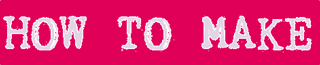 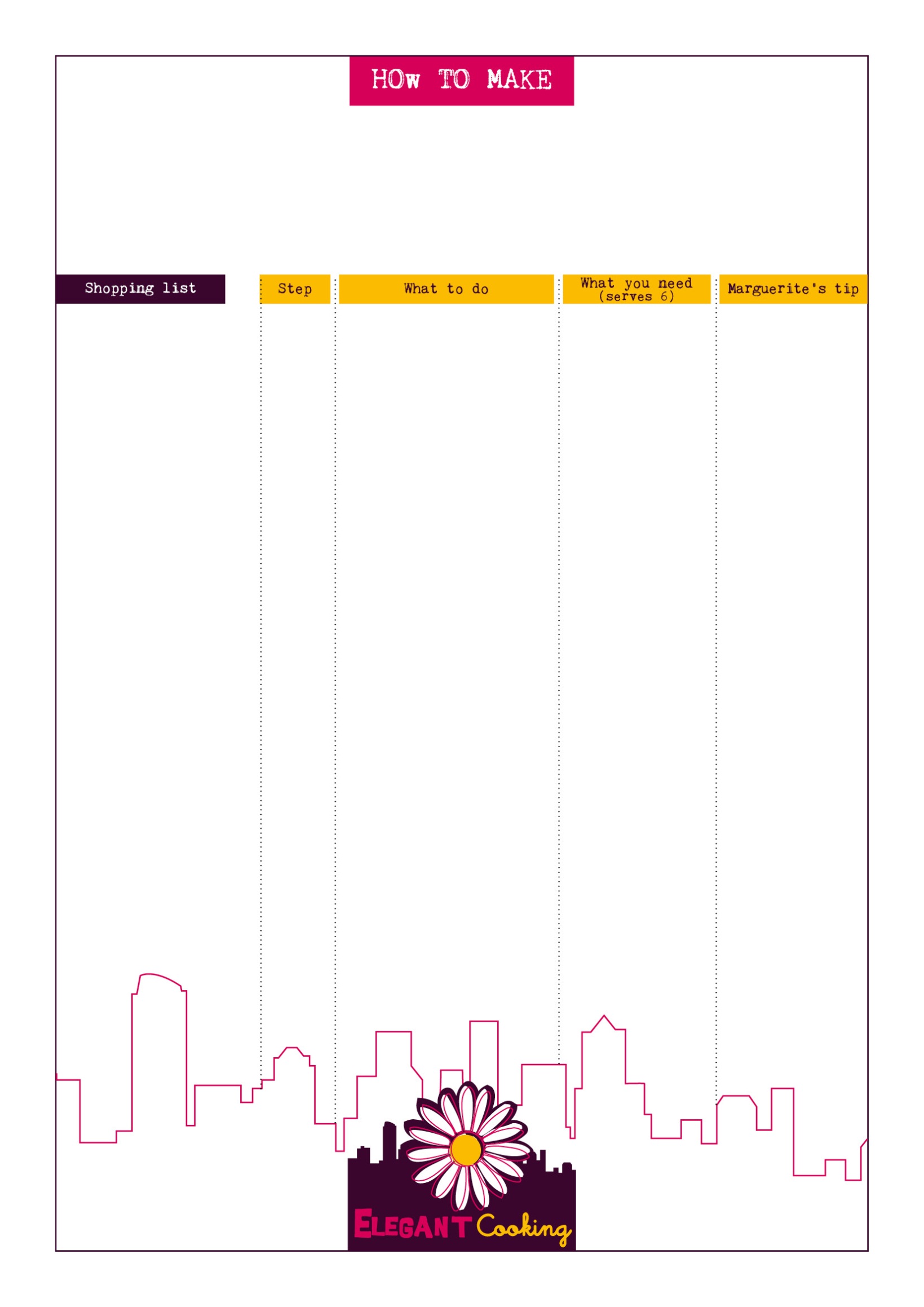 1lb pork butt1lb beef stew½ lb center cut bacon2 onions4 garlic cloves½ bunch parsley1.5 cups of red wine1 TBS tomato paste1 bay leaf, 4 sage leaves and some thymeSalt and pepperFingerling potatoes1Slice the onions, chop the garlic and the parsley. Combine.Sear the cubed bacon and the cubed meats.Remove the meats and replace by the onions, garlic and parsley, cook a few minutes. Put the meats back.• 1lb pork butt• 1lb beef stew• ½ lb center cut bacon• 2 onions• 4 garlic cloves• ½ bunch parsley« The same recipe could be used to cook game. Just marinate the game meats in wine overnight first.»1lb pork butt1lb beef stew½ lb center cut bacon2 onions4 garlic cloves½ bunch parsley1.5 cups of red wine1 TBS tomato paste1 bay leaf, 4 sage leaves and some thymeSalt and pepperFingerling potatoes2Add the wine and remaining ingredients, season and cook for 45 minutes. Add water if necessary and cook 45 more minutes.1.5 cups of red wine1 TBS tomato paste1 bay leaf, 4 sage leaves and some thymeSalt and pepper« The same recipe could be used to cook game. Just marinate the game meats in wine overnight first.»1lb pork butt1lb beef stew½ lb center cut bacon2 onions4 garlic cloves½ bunch parsley1.5 cups of red wine1 TBS tomato paste1 bay leaf, 4 sage leaves and some thymeSalt and pepperFingerling potatoes3Serve with a few fingerling potatoes, roasted with garlic.« The same recipe could be used to cook game. Just marinate the game meats in wine overnight first.»